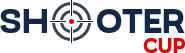 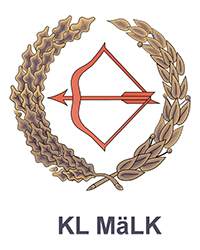 The team of the Kaitseliidu Laskespordiklubi MäLK cordially invites you to participate in the 3nd international pistol and rifle competition „Shooter Cup 2018“TIME AND LOCATION: 	20th -22th July 2018 in Männiku Shooting range of Estonian Defence League, Trapi tee 1, 75501 Männiku, Saku parish, Harju county, EstoniaPRELIMINARY PROGRAMME: Friday 20.07.2018 Pistol:	08.20 - 50m Pistol 	11.10 - Standardpistol 	13.20 - 30+30 Sport pistol 	15.00 - Rapid Fire pistol (Start of 1st relay, others will start right after the previous has finished)	Rifle:	I. Shift	09.00 - 60 shots Prone 	11.00 - 3x40 3-position II. Shift15.00- 60 shots Prone	17.00- 3x40 3-position	Saturday 21.07.2018	Pistol:	08.20 – 50m Pistol 	11.10 - Standardpistol 	13.20 - 30+30 Sport pistol 	15.00 - Rapid Fire pistol (Start of 1st relay, others will start right after the previous has finished)	Rifle:	I. shift	09.00 - 60 shots Prone 	11.00 - 3x40 3-position II. shift	15.00 - 60 shots Prone 	17.00 - 3x40 3-position Running target:I. shift:9.00-10.45  50RT+50RTMIXII shift:11.00-12.45  50RT+50RTMIXIII. shift:13.00-14.45  50RT+50RTMIXIV. shift:15.00-17.45  50RT+50RTMIXV. shift:18.00-19.45  50RT+50RTMIX	Sunday 22.07.2018	Rifle:	I. shift	09.00 - 60 shots Prone 	11.00 - 3x40 3-position II. shift	15.00 - 60 shots Prone 	17.00 - 3x40 3-position Running target:I. shift:9.00-10.45  50RT+50RTMIXII shift:11.00-12.45  50RT+50RTMIXIII. shift:13.00-14.45  50RT+50RTMIXIV. shift:15.00-17.45  50RT+50RTMIXV. shift:18.00-19.45  50RT+50RTMIX	19.00 Award ceremony Individual ranking: 	All competitors will be included in individual ranking. Results of all 4 disciplines will be summed to one total result. According to this total sum ranking will be done. In case of equal results, tie breaking will be done by highest number of inner tens. Pistol team ranking: 	Each team must consist of 3 shooters. Team members can be from different clubs. In that case team name will contain both club names. Name of the club whose shooters form majority in a team, will be written first. If this team should win a cup, then the cup will belong to the club whose shooters form majority in the team. Ranking of teams will be done according to total score: from 1 shooter results of all 4 disciplines will be included, other 2 shooters choose 2 disciplines each which results will be included in team’s total score (team score consists of 8 results altogether). The choice must be done half an hour before start of the first discipline. Although not included in team score, all shooters will participate in all 4 disciplines.Rifle team ranking	The same rules apply to rifle as to the pistol teams. Only difference is in total team score which consists of 4 scores (two prone and two 3-positions): both scores from first shooter and the 2 other shooters must choose what event they want to be included in the team score. There must be in team at least one man and one womenRunning target team ranking	Team has include 3 members. To have valid team results all members have to participate in all exercises. Total result will be counted as following – one member both exercise results and one result from two other members so, that both exercises have totally two results. Those results that will be included in team result has to be approved before shooting. Team can include shooters from up to 2 shooting clubs. Running target individual ranking	For individual ranking results of both exercises will be summarised. Results:	All results will be visible in online (web) database together with ranking. Awarding:       	3 best competitors in individual ranking will be awarded with medals. 3 best teams will be awarded with cups and winning team also with a traveling trophy.Participation fees:  	40 EUR per person. The fee contains a lunch between the disciplines.			Running target: 15 EUR per person.Accommodation: 	Hotel Dzingel phone: +372 610 5201, www.dzingel.ee e-mail: hotell@dzingel.ee Hotel Trappi phone: +372 518 8363/ +372 5809 0800 e-mail: info@trappi.eeRegistration: 		Preliminary entry forms 10th may 2018 Final entry forms 10st July 2018Organizing Committee:	 	Nemo Tabur, e-mail: khreesti@gmail.com			Peeter Olesk, e-mail: olesk.peeter@gmail.com 			Hannes Kruus e-mail: hannes.kruus@gmail.com  (running target)			Karin Muru, phone: +372 5283326, e-mail: karin.muru@kaitseliit.ee			Official website: www.shootercup.eePS! Records of Shooter CupIdividual records:Pistol:  Peeter Olesk  Results: 2253Free pistol: 528Standart pistol: 568Center fire pistol ( 22LR) : 585Rapid fire pistol: 572Rifle: Anžela Voronova Results:  1777,850m Rifle prone 60 shot:  621,850m rifle 3x40 shot:  1156Team records:PistolTeam: Kaitsejõudude SK ( Peeter Olesk, Hilari Juchnewitsch, Fred Raukas)Results: 4444Peeter Olesk:Free pistol: 528Standart pistol: 568Center fire pistol ( 22LR) : 585Rapid fire pistol: 572Hilari Juchnewitsch:Free pistol: 508Standart pistol: 562Fred Raukas:Center fire pistol ( 22LR) : 570Rapid fire pistol: 551RifleTeam: KL MäLK & KJ SK ( Anžela Voronova, Ain Muru, Ljudmilla Kortšagina)Results: 3529,5Anžela Voronova:50m Rifle prone 60 shot:  621,850m rifle 3x40 shot:  1156Ain Muru:50m Rifle prone 60 shot:  602,7Ljudmilla Kortšagina:50m rifle 3x40 shot:  1149